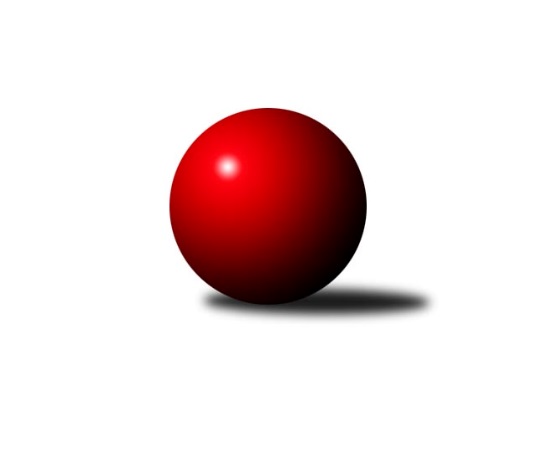 Č.5Ročník 2016/2017	15.10.2016Nejlepšího výkonu v tomto kole: 3633 dosáhlo družstvo: TJ Lokomotiva Česká Třebová1. KLM 2016/2017Výsledky 5. kolaSouhrnný přehled výsledků:TJ Valašské Meziříčí	- TJ Červený Kostelec  	8:0	3401:3269	18.5:5.5	15.10.TJ Loko České Velenice	- SKK Svijany  Vrchlabí	2:6	3419:3519	10.0:14.0	15.10.SKK Hořice	- TJ Třebíč	2:6	3300:3452	9.0:15.0	15.10.KK Slovan Rosice	- SKK Jičín	6:2	3396:3356	13.5:10.5	15.10.TJ Lokomotiva Česká Třebová	- KK Hvězda Trnovany	6:2	3633:3496	14.5:9.5	15.10.KK Mor.Slávia Brno	- HKK Olomouc	2:6	3318:3469	8.0:16.0	15.10.Tabulka družstev:	1.	SKK Svijany  Vrchlabí	5	4	0	1	28.0 : 12.0 	71.0 : 49.0 	 3466	8	2.	TJ Lokomotiva Česká Třebová	5	4	0	1	28.0 : 12.0 	70.0 : 50.0 	 3612	8	3.	HKK Olomouc	5	4	0	1	26.0 : 14.0 	70.0 : 50.0 	 3477	8	4.	KK Hvězda Trnovany	5	3	0	2	24.0 : 16.0 	68.5 : 51.5 	 3455	6	5.	TJ Třebíč	5	3	0	2	23.0 : 17.0 	62.0 : 58.0 	 3493	6	6.	KK Slovan Rosice	5	3	0	2	20.0 : 20.0 	56.0 : 64.0 	 3415	6	7.	SKK Hořice	5	2	1	2	20.0 : 20.0 	54.0 : 66.0 	 3348	5	8.	TJ Loko České Velenice	5	2	1	2	18.0 : 22.0 	58.5 : 61.5 	 3392	5	9.	TJ Valašské Meziříčí	5	1	1	3	17.0 : 23.0 	60.5 : 59.5 	 3450	3	10.	KK Mor.Slávia Brno	5	1	0	4	14.0 : 26.0 	57.0 : 63.0 	 3351	2	11.	TJ Červený Kostelec	5	1	0	4	11.0 : 29.0 	43.0 : 77.0 	 3394	2	12.	SKK Jičín	5	0	1	4	11.0 : 29.0 	49.5 : 70.5 	 3381	1Podrobné výsledky kola:	 TJ Valašské Meziříčí	3401	8:0	3269	TJ Červený Kostelec  	Vladimír Výrek	148 	 146 	 145 	154	593 	 3.5:0.5 	 556 	 148	130 	 141	137	Martin Mýl	Luboš Gassmann	149 	 141 	 141 	130	561 	 4:0 	 517 	 129	127 	 133	128	Štěpán Schuster *1	Dalibor Tuček	143 	 152 	 153 	128	576 	 3:1 	 570 	 134	140 	 147	149	Pavel Novák	Michal Juroška	139 	 132 	 149 	152	572 	 3:1 	 537 	 118	150 	 128	141	Jan Horn	Dalibor Jandík	151 	 136 	 121 	131	539 	 2:2 	 538 	 148	141 	 128	121	Václav Šmída	Tomáš Cabák	137 	 152 	 151 	120	560 	 3:1 	 551 	 128	133 	 130	160	Ondřej Mrkosrozhodčí: střídání: *1 od 71. hodu Petr VaněkNejlepší výkon utkání: 593 - Vladimír Výrek	 TJ Loko České Velenice	3419	2:6	3519	SKK Svijany  Vrchlabí	Zbyněk Dvořák	129 	 150 	 143 	144	566 	 0:4 	 589 	 135	155 	 147	152	Jiří Vejvara	Ondřej Touš	155 	 111 	 139 	156	561 	 2:2 	 602 	 133	160 	 161	148	Michal Rolf	Tomáš Maroušek	128 	 153 	 138 	130	549 	 1:3 	 604 	 152	133 	 154	165	Kamil Fiebinger	Ladislav Chmel	138 	 144 	 128 	124	534 	 2:2 	 550 	 147	132 	 126	145	Ladislav Erben	Zdeněk Dvořák ml.	143 	 157 	 153 	145	598 	 2:2 	 590 	 150	155 	 155	130	Ladislav Beránek	Bronislav Černuška	156 	 153 	 149 	153	611 	 3:1 	 584 	 152	158 	 130	144	Jiří Bartoníčekrozhodčí: Nejlepší výkon utkání: 611 - Bronislav Černuška	 SKK Hořice	3300	2:6	3452	TJ Třebíč	Ivan Vondráček	141 	 133 	 114 	127	515 	 1:3 	 589 	 161	142 	 165	121	Petr Dobeš ml.	Dominik Ruml	144 	 129 	 150 	152	575 	 1.5:2.5 	 593 	 162	151 	 128	152	Robert Pevný	Vojtěch Tulka	143 	 141 	 149 	134	567 	 2.5:1.5 	 552 	 132	141 	 136	143	Martin Myška	Martin Bartoníček	156 	 139 	 126 	143	564 	 2:2 	 535 	 114	157 	 128	136	Jiří Mikoláš *1	Radek Košťál	124 	 130 	 136 	146	536 	 2:2 	 548 	 148	129 	 146	125	Václav Rypel	Martin Hažva	140 	 152 	 143 	108	543 	 0:4 	 635 	 169	156 	 149	161	Kamil Nestrojilrozhodčí: střídání: *1 od 31. hodu Mojmír NovotnýNejlepší výkon utkání: 635 - Kamil Nestrojil	 KK Slovan Rosice	3396	6:2	3356	SKK Jičín	Jan Vařák	149 	 139 	 137 	139	564 	 3:1 	 546 	 139	148 	 130	129	Pavel Kaan	Jiří Zemek	139 	 153 	 141 	172	605 	 2:2 	 590 	 146	151 	 148	145	Pavel Louda	Adam Palko *1	139 	 121 	 126 	142	528 	 1:3 	 544 	 142	133 	 149	120	Jiří Drábek	Ivo Fabík	162 	 138 	 151 	143	594 	 3.5:0.5 	 543 	 144	138 	 140	121	Jan Ringel	Dalibor Matyáš	125 	 132 	 158 	118	533 	 1:3 	 575 	 151	149 	 143	132	Lukáš Vik	Jiří Axman st.	122 	 163 	 145 	142	572 	 3:1 	 558 	 161	145 	 126	126	Jaroslav Soukuprozhodčí: střídání: *1 od 61. hodu Jaromír ŠulaNejlepší výkon utkání: 605 - Jiří Zemek	 TJ Lokomotiva Česká Třebová	3633	6:2	3496	KK Hvězda Trnovany	Václav Kolář	164 	 142 	 158 	154	618 	 4:0 	 558 	 151	138 	 134	135	Zdeněk Kandl	Petr Holanec	124 	 163 	 156 	142	585 	 1.5:2.5 	 596 	 135	158 	 156	147	Miroslav Šnejdar ml.	Martin Podzimek	151 	 160 	 152 	140	603 	 2:2 	 595 	 137	142 	 158	158	Josef Šálek	Ondřej Topič	146 	 165 	 148 	180	639 	 3:1 	 559 	 145	126 	 154	134	Pavel Jedlička	Pavel Jiroušek	156 	 142 	 173 	148	619 	 3:1 	 561 	 130	128 	 131	172	Milan Stránský	Jiří Kmoníček	144 	 138 	 140 	147	569 	 1:3 	 627 	 156	136 	 152	183	Michal Koubekrozhodčí: Nejlepší výkon utkání: 639 - Ondřej Topič	 KK Mor.Slávia Brno	3318	2:6	3469	HKK Olomouc	Milan Klika	147 	 154 	 133 	126	560 	 2:2 	 570 	 142	130 	 170	128	Marian Hošek	Peter Zaťko	139 	 116 	 131 	132	518 	 0:4 	 615 	 159	154 	 134	168	Jiří Němec	Petr Hendrych	151 	 133 	 147 	153	584 	 3:1 	 576 	 150	151 	 135	140	Karel Zubalík	Pavel Antoš	135 	 117 	 127 	123	502 	 0:4 	 544 	 141	139 	 130	134	Michal Albrecht	Ivo Hostinský	155 	 131 	 165 	156	607 	 3:1 	 583 	 145	138 	 151	149	Kamil Bartoš	Miroslav Milan	131 	 138 	 145 	133	547 	 0:4 	 581 	 142	149 	 146	144	Martin Vaněkrozhodčí: Nejlepší výkon utkání: 615 - Jiří NěmecPořadí jednotlivců:	jméno hráče	družstvo	celkem	plné	dorážka	chyby	poměr kuž.	Maximum	1.	Ondřej Topič 	TJ Lokomotiva Česká Třebová	623.56	386.9	236.7	1.3	3/3	(680)	2.	Kamil Nestrojil 	TJ Třebíč	621.75	388.8	233.0	2.5	4/4	(635)	3.	Václav Kolář 	TJ Lokomotiva Česká Třebová	617.56	397.8	219.8	2.2	3/3	(684)	4.	Petr Dobeš  ml.	TJ Třebíč	610.88	384.1	226.8	1.5	4/4	(682)	5.	Pavel Jiroušek 	TJ Lokomotiva Česká Třebová	610.11	399.9	210.2	1.3	3/3	(660)	6.	Michal Koubek 	KK Hvězda Trnovany	609.89	393.3	216.6	1.4	3/3	(627)	7.	Martin Vaněk 	HKK Olomouc	605.44	395.9	209.6	1.8	3/3	(631)	8.	Radek Havran 	HKK Olomouc	602.00	389.5	212.5	0.7	2/3	(614)	9.	Zdeněk Dvořák ml. 	TJ Loko České Velenice	602.00	391.8	210.3	1.1	4/4	(616)	10.	Jiří Kmoníček 	TJ Lokomotiva Česká Třebová	601.00	394.6	206.4	1.4	3/3	(612)	11.	Jiří Zemek 	KK Slovan Rosice	598.89	385.1	213.8	1.1	3/3	(615)	12.	Martin Podzimek 	TJ Lokomotiva Česká Třebová	598.11	390.3	207.8	1.2	3/3	(647)	13.	Štěpán Schuster 	TJ Červený Kostelec  	597.00	390.7	206.3	2.3	3/4	(629)	14.	Josef Šálek 	KK Hvězda Trnovany	594.11	386.9	207.2	3.8	3/3	(620)	15.	Miroslav Šnejdar  ml.	KK Hvězda Trnovany	594.11	393.8	200.3	2.8	3/3	(628)	16.	Robert Pevný 	TJ Třebíč	593.88	383.9	210.0	1.8	4/4	(647)	17.	Vladimír Výrek 	TJ Valašské Meziříčí	592.00	384.0	208.0	2.1	3/3	(638)	18.	Ladislav Beránek 	SKK Svijany  Vrchlabí	591.88	388.6	203.3	1.0	4/4	(634)	19.	Jiří Němec 	HKK Olomouc	589.50	389.8	199.8	2.3	2/3	(615)	20.	Kamil Bartoš 	HKK Olomouc	588.75	376.3	212.5	1.8	2/3	(599)	21.	Jiří Bartoníček 	SKK Svijany  Vrchlabí	586.38	381.8	204.6	1.6	4/4	(648)	22.	Michal Rolf 	SKK Svijany  Vrchlabí	584.33	374.5	209.8	2.2	3/4	(619)	23.	Pavel Novák 	TJ Červený Kostelec  	584.33	384.5	199.8	2.5	3/4	(601)	24.	Ondřej Touš 	TJ Loko České Velenice	583.38	389.4	194.0	3.5	4/4	(614)	25.	Bronislav Černuška 	TJ Loko České Velenice	583.00	377.0	206.0	1.6	4/4	(611)	26.	Jaromír Šklíba 	SKK Hořice	582.00	389.0	193.0	1.5	4/4	(600)	27.	Ondřej Mrkos 	TJ Červený Kostelec  	577.75	385.9	191.9	3.5	4/4	(639)	28.	Jiří Axman  st.	KK Slovan Rosice	577.67	383.0	194.7	2.0	2/3	(600)	29.	Kamil Fiebinger 	SKK Svijany  Vrchlabí	577.13	375.8	201.4	2.9	4/4	(613)	30.	Karel Ustohal 	KK Mor.Slávia Brno	576.67	367.3	209.3	2.7	3/3	(618)	31.	Jiří Vejvara 	SKK Svijany  Vrchlabí	576.33	378.3	198.0	2.0	3/4	(589)	32.	Lukáš Vik 	SKK Jičín	576.25	373.0	203.3	2.0	4/4	(616)	33.	Dalibor Tuček 	TJ Valašské Meziříčí	576.22	377.9	198.3	2.2	3/3	(590)	34.	Tomáš Cabák 	TJ Valašské Meziříčí	575.89	373.1	202.8	1.6	3/3	(603)	35.	Michal Juroška 	TJ Valašské Meziříčí	574.78	378.3	196.4	3.3	3/3	(597)	36.	Pavel Louda 	SKK Jičín	572.50	381.4	191.1	2.6	4/4	(610)	37.	Pavel Jedlička 	KK Hvězda Trnovany	572.17	386.5	185.7	5.0	2/3	(600)	38.	Rudolf Stejskal 	TJ Lokomotiva Česká Třebová	572.00	383.0	189.0	5.0	2/3	(612)	39.	Ivo Fabík 	KK Slovan Rosice	571.89	378.2	193.7	3.7	3/3	(600)	40.	Zbyněk Dvořák 	TJ Loko České Velenice	571.75	375.8	196.0	4.1	4/4	(578)	41.	Dalibor Jandík 	TJ Valašské Meziříčí	570.50	382.2	188.3	2.0	3/3	(616)	42.	Ivo Hostinský 	KK Mor.Slávia Brno	568.78	365.2	203.6	2.9	3/3	(607)	43.	Marian Hošek 	HKK Olomouc	568.67	367.1	201.6	3.3	3/3	(574)	44.	Jiří Drábek 	SKK Jičín	566.33	378.0	188.3	3.3	3/4	(580)	45.	Dominik Ruml 	SKK Hořice	566.33	385.5	180.8	4.7	3/4	(575)	46.	Jaroslav Soukup 	SKK Jičín	565.63	382.4	183.3	6.1	4/4	(581)	47.	Vojtěch Tulka 	SKK Hořice	565.50	377.1	188.4	2.3	4/4	(585)	48.	Dalibor Matyáš 	KK Slovan Rosice	565.44	365.9	199.6	2.6	3/3	(598)	49.	Vlado Žiško 	SKK Svijany  Vrchlabí	565.33	374.3	191.0	2.3	3/4	(603)	50.	Jan Vařák 	KK Slovan Rosice	564.78	373.4	191.3	3.3	3/3	(582)	51.	Jan Horn 	TJ Červený Kostelec  	564.75	388.3	176.5	3.0	4/4	(579)	52.	Daniel Šefr 	TJ Valašské Meziříčí	564.33	376.7	187.7	4.3	3/3	(577)	53.	Václav Šmída 	TJ Červený Kostelec  	563.17	375.7	187.5	6.2	3/4	(593)	54.	Michal Albrecht 	HKK Olomouc	561.89	374.2	187.7	2.3	3/3	(601)	55.	Miroslav Milan 	KK Mor.Slávia Brno	561.11	358.9	202.2	2.6	3/3	(570)	56.	Petr Holanec 	TJ Lokomotiva Česká Třebová	558.50	374.0	184.5	5.5	2/3	(585)	57.	Karel Zubalík 	HKK Olomouc	557.67	365.0	192.7	2.7	3/3	(578)	58.	Ivan Vondráček 	SKK Hořice	556.63	385.1	171.5	4.4	4/4	(573)	59.	Pavel Kaan 	SKK Jičín	555.25	368.0	187.3	5.8	4/4	(583)	60.	Milan Klika 	KK Mor.Slávia Brno	555.00	374.0	181.0	3.1	3/3	(568)	61.	Radek Košťál 	SKK Hořice	554.88	356.1	198.8	3.4	4/4	(573)	62.	Václav Rypel 	TJ Třebíč	554.88	368.3	186.6	2.5	4/4	(577)	63.	Milan Stránský 	KK Hvězda Trnovany	554.22	363.8	190.4	2.9	3/3	(592)	64.	Martin Mýl 	TJ Červený Kostelec  	552.33	373.3	179.0	2.7	3/4	(564)	65.	Zdeněk Kandl 	KK Hvězda Trnovany	552.22	366.4	185.8	3.1	3/3	(599)	66.	Martin Myška 	TJ Třebíč	550.17	364.0	186.2	2.8	3/4	(575)	67.	Jan Ringel 	SKK Jičín	550.13	373.8	176.4	3.1	4/4	(572)	68.	Tomáš Maroušek 	TJ Loko České Velenice	546.33	374.2	172.2	4.3	3/4	(555)	69.	Pavel Antoš 	KK Mor.Slávia Brno	545.11	362.3	182.8	4.6	3/3	(567)	70.	Peter Zaťko 	KK Mor.Slávia Brno	542.67	361.5	181.2	5.2	3/3	(565)	71.	Adam Palko 	KK Slovan Rosice	539.00	364.7	174.3	2.0	3/3	(546)	72.	Martin Hažva 	SKK Hořice	528.17	351.5	176.7	3.5	3/4	(546)		David Hobl 	SKK Svijany  Vrchlabí	656.00	417.0	239.0	1.0	1/4	(656)		Petr Hendrych 	KK Mor.Slávia Brno	584.00	373.0	211.0	2.0	1/3	(584)		Jiří Mikoláš 	TJ Třebíč	579.50	389.0	190.5	5.5	2/4	(581)		Luboš Gassmann 	TJ Valašské Meziříčí	570.50	378.0	192.5	2.5	1/3	(580)		Dalibor Lang 	TJ Třebíč	570.00	377.0	193.0	2.0	1/4	(570)		Jan Dobeš 	TJ Třebíč	567.50	376.5	191.0	2.5	2/4	(601)		Martin Bartoníček 	SKK Hořice	564.00	375.0	189.0	4.0	1/4	(564)		Michal Klvaňa 	KK Slovan Rosice	561.00	358.0	203.0	5.0	1/3	(561)		Petr Vaněk 	TJ Červený Kostelec  	556.00	370.5	185.5	4.0	2/4	(562)		Josef Vejvara 	SKK Jičín	549.25	379.5	169.8	4.5	2/4	(571)		Bohumil Maroušek 	TJ Loko České Velenice	548.00	374.5	173.5	5.5	2/4	(599)		Ondřej Němec 	KK Mor.Slávia Brno	541.00	357.0	184.0	5.0	1/3	(541)		Ladislav Erben 	SKK Svijany  Vrchlabí	541.00	371.0	170.0	5.0	2/4	(550)		Radek Kroupa 	SKK Hořice	538.00	356.0	182.0	3.0	2/4	(540)		Ladislav Chmel 	TJ Loko České Velenice	534.00	367.0	167.0	2.0	1/4	(534)		Miroslav Kotrč 	TJ Loko České Velenice	451.00	334.0	117.0	18.0	1/4	(451)Sportovně technické informace:Starty náhradníků:registrační číslo	jméno a příjmení 	datum startu 	družstvo	číslo startu2561	Josef Šálek	15.10.2016	KK Hvězda Trnovany	5x14823	Lukáš Vik	15.10.2016	SKK Jičín	5x19067	Ondřej Topič	15.10.2016	TJ Lokomotiva Česká Třebová	5x21835	Petr Vaněk	15.10.2016	TJ Červený Kostelec  	4x19050	Petr Dobeš ml.	15.10.2016	TJ Třebíč	5x20200	Petr Hendrych	15.10.2016	KK Mor.Slávia Brno	2x20694	Mojmír Novotný	15.10.2016	TJ Třebíč	2x19994	Ladislav Erben	15.10.2016	SKK Svijany  Vrchlabí	2x16692	Martin Bartoníček	15.10.2016	SKK Hořice	1x
Hráči dopsaní na soupisku:registrační číslo	jméno a příjmení 	datum startu 	družstvo	Program dalšího kola:6. kolo22.10.2016	so	10:00	KK Hvězda Trnovany - KK Mor.Slávia Brno	22.10.2016	so	14:00	SKK Jičín - TJ Třebíč	22.10.2016	so	14:00	HKK Olomouc - TJ Valašské Meziříčí	22.10.2016	so	14:00	KK Slovan Rosice - TJ Lokomotiva Česká Třebová	22.10.2016	so	15:00	SKK Svijany  Vrchlabí - SKK Hořice	22.10.2016	so	15:00	TJ Červený Kostelec   - TJ Loko České Velenice	Nejlepší šestka kola - absolutněNejlepší šestka kola - absolutněNejlepší šestka kola - absolutněNejlepší šestka kola - absolutněNejlepší šestka kola - dle průměru kuželenNejlepší šestka kola - dle průměru kuželenNejlepší šestka kola - dle průměru kuželenNejlepší šestka kola - dle průměru kuželenNejlepší šestka kola - dle průměru kuželenPočetJménoNázev týmuVýkonPočetJménoNázev týmuPrůměr (%)Výkon4xOndřej TopičČ. Třebová6392xKamil NestrojilTřebíč111.736352xKamil NestrojilTřebíč6351xJiří NěmecHKK Olomouc110.476151xMichal KoubekTrnovany6271xIvo HostinskýMS Brno109.036073xPavel JiroušekČ. Třebová6191xJiří ZemekRosice106.266053xVáclav KolářČ. Třebová6181xBronislav ČernuškaČeské Velenice106.056111xJiří NěmecHKK Olomouc6152xOndřej TopičČ. Třebová105.71639